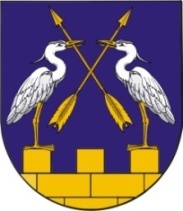                           МО АДМИНИСТРАЦИЙЖЕ                                              АДМИНИСТРАЦИЯ МО               «КОКШАЙСК СЕЛА АДМИНИСТРАЦИЙ»          «КОКШАЙСКОЕ СЕЛЬСКОЕ ПОСЕЛЕНИЕ»                ПУНЧАЛЖЕ						ПОСТАНОВЛЕНИЕ		    от 28 июля 2017 года № 138О внесении изменений в постановление от 18.03.2011 гола № 31 «О Кодексе этики и служебного поведения муниципальных служащих администрации муниципального образования «Кокшайское сельское поселение»   	В соответствии с пунктом 4 Указа Президента Республики Марий Эл от 2 марта 2011 года № 24 «О Кодексе этики и служебного поведения государственных гражданских служащих Республики Марий Эл» (в редакции Указа Главы Республики Марий Эл от 10.05.2017 года № 130), администрация муниципального образования «Кокшайское сельское поселение» ПОСТАНОВЛЯЕТ:Внести следующие изменения в постановление администрации муниципального образования «Кокшайское сельское поселение» от 18.03.2011 года № 31 (в ред. пост. от 20.10.2011 № 155, от 19.03.2014 № 67) «О «Кодексе этики и служебного поведения муниципальных служащих администрации муниципального образования «Кокшайское сельское поселение»: Пункт 15 Кодекса этики и служебного поведения муниципальных служащих муниципального образования «Кокшайское сельское поселение» изложить в следующей редакции:«15. Муниципальный служащий замещающий должность, включенную в соответствующий перечень в соответствии с законодательством Российской Федерации обязан представлять сведения о доходах, расходах, об имуществе и обязательствах имущественного характера своих и членов своей семьи.Муниципальный служащий в соответствии с законодательством Российской Федерации обязан предоставлять сведения об адресах сайтов и (или) страниц сайтов в информационно-телекоммуникационной сети "Интернет", на которых он размещал общедоступную информацию, а также данные, позволяющие его идентифицировать, за исключением случаев размещения общедоступной информации в рамках исполнения им должностных обязанностей.".2. Настоящее постановление вступит в силу после его обнародования.Глава администрации МО«Кокшайское сельское поселение»                                          П.Н.Николаев